  Sortie club du  21 marsconfinement n°1 - 100Km100.622 km,  724 m de dénivelé  https://www.openrunner.com/r/12714850 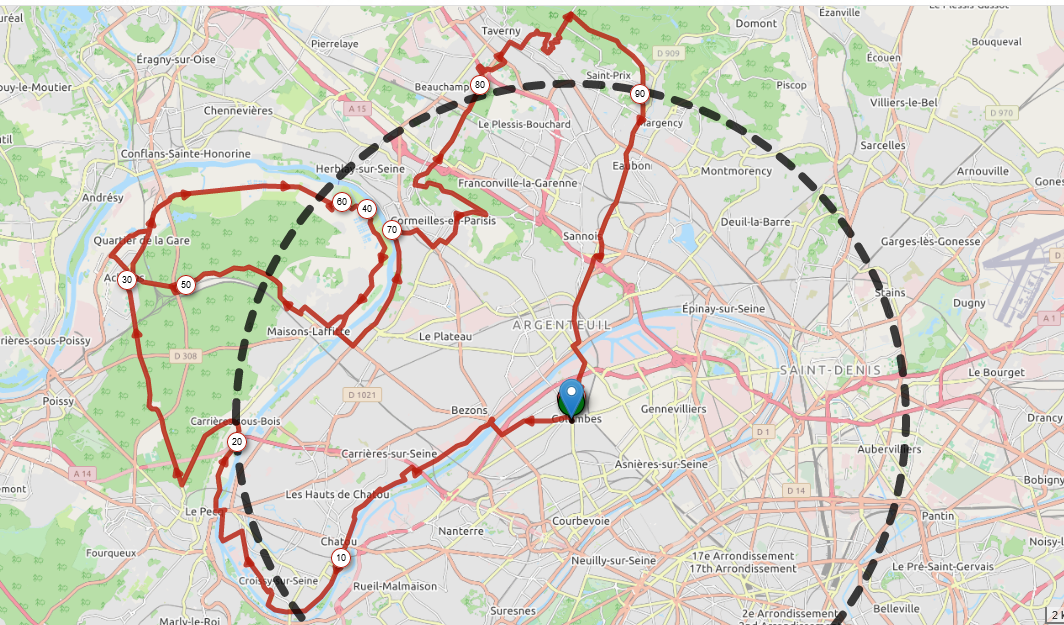 